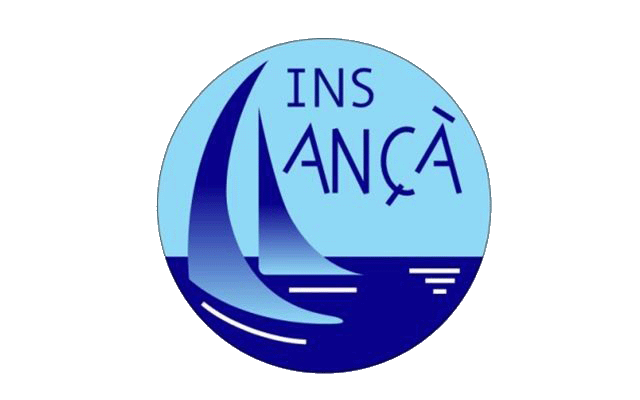 Carta de compromís educatiu (Batxillerat i CFGM)Les persones sotasignades, Joan Manel Martos Fuentes,  director de l’Institut de Llançà, i .………….........………....………..................., ..……..……..…..... (pare, mare, tutor o tutora legal) de l’alumne/a .....................................................................………., conscients que l’educació implica l’acció conjunta de la família i de l’escola, signem aquesta carta de compromís educatiu, la qual comporta els següents:COMPROMISOSPer part del centre Facilitar una formació que contribueixi al desenvolupament integral de la personalitat de l’alumne/a i vetllar pels seus drets en l’àmbit escolar. Respectar les conviccions de les famílies, en el marc dels principis i valors educatius establerts en les lleis.Informar la família i l'alumne/a de les normes d’organització i funcionament del centre (NOFC) i dels criteris que  per avaluar el rendiment acadèmic.Mantenir comunicació regular amb la família a través de la Intranet, i de forma presencial quan així ho demani la família, el tutor personal o el cap d'estudis, per informar-la de l’evolució acadèmica i personal de l’alumne/a. Comunicar a la família les absències no justificades de l’alumne/a al centre i els comportaments contraris a les NOFC.Oferir assessorament a la família en l’adopció de criteris i mesures que afavoreixin l’evolució de l’alumne/a i del rendiment escolar per mitjà de la tutoria.Col·laborar amb els estaments de l’entorn (ajuntament, regidories, serveis socials...) en el treball conjunt en temes d’educació, infància i joventut.Vetllar per la convivència al centre i el bon funcionament de les classes. Implicar els joves tant en el seu procés d’aprenentatge com en aspectes relacionats amb la vida del centre. Per part de l’alumne/a i de la seva famíliaRespectar el caràcter propi del centre i reconèixer l’autoritat del professorat i la de l’equip directiu.Mostrar-se respectuós dins i fora de l’aula amb el professorat, els companys i resta de membres de la comunitat educativa.Conèixer les NOFC, en particular, les que afecten la convivència escolar i el desenvolupament normal de les classes.Valorar la cultura de l’esforç i l’interès per a l’aprenentatge i ser conscient de la importància que pot tenir pel seu futur. Complir el deure bàsic d’estudi i assistència regular i puntual a les activitats acadèmiques, estar atent i ser participatiu a classe i fer a casa les tasques encomanades pel professorat. Acatar les sancions produïdes per comportament contrari a les normes de convivència, reconeixent els fets, els perjudicis que provoquen i reflexionant sobre com evitar fets semblants en el futur. Acceptar que la tarda del dimarts, des de les 15.45h a les 16.45h, és un temps lectiu extraordinari per al compliment de les sancions disciplinàries (incidències i faltes) i que l’expulsió de l’aula suposarà directament aquesta sanció. Acceptar que l’acumulació de tres incidències o dues expulsions de l’aula suposarà, després de la comunicació de cap d’estudis a la família, un dia sense assistir a les activitats lectives o bé una sanció alternativa si la direcció ho creu oportú i ho acorda amb la família. Estar assabentat que l’absència injustificada, sistemàtica i reiterada de l’alumne de batxillerat i/o Cicles formatius, durant 15 dies hàbils, pot comportar l’anul·lació de la matrícula de l’alumne, sens perjudici del que preveu l’article 37.4 de la Llei 12/2009, del 10 de juliol, d’educació en matèria de faltes d’assistència i de puntualitat injustificades de l’alumne.I, perquè així consti, signem aquesta carta de compromís educatiu. El director 		 La família (pare, mare o tutor o tutora legal)              L’alumne/aLlançà, , …………………......................de 201..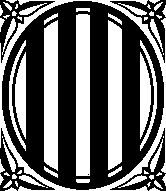 Generalitat de CatalunyaDepartament d’Ensenyament                                                                                                 INS LLANÇÀ (Alt Empordà)